Watashi no ichi nichiRead about Mayumi’s day and write about it in English in the box provided.Mayumi san no ichi nichi7.10 ni okimasu7.15 ni shawaa o abimasu7.45 ni kaminoke o tokashimasu8.00 ni asagohan o tabemasu8.20 ni ha o migakimasu8.35 ni gakkoo ni tsukimasu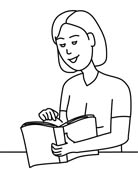 1.30 ni hirugohan o tabemasu3.50 ni kaerimasu4.00 ni fuku o kigaemasu4.10 ni geemu o shimasu4.30 ni jitensha ni norimasu5.00 ni terebi o mimasu6.30 ni bangohan o tabemasu7.00 ni benkyoo shimasu8.00 ni ofuro ni hairimasu9.30 ni nemasuRead about Kenji’s day and write 10 sentences describing his day in Japanese in your notebooks.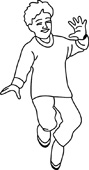 Kenji gets up at 6.30. He then gets dressed and eats breakfast at 6.45.  He leaves for school at 7.00.  He arrives at 7.15 and then practices soccer with the members of his schools soccer club.  At 8.30 he has a shower at school and then begins school.  He has lunch at 1.00.  School finishes at 3.30 and he goes home.  He arrives home at 4.00.  He plays computer games until 5.00.  He then studies in his room until 6.00 and then eats dinner.  At 6.30 he listens to music. He has a bath at 7.00.  He studies from 7.30 until 8.30.  He watches tv from 8.30 until 9.30. He goes to bed at 10.00.